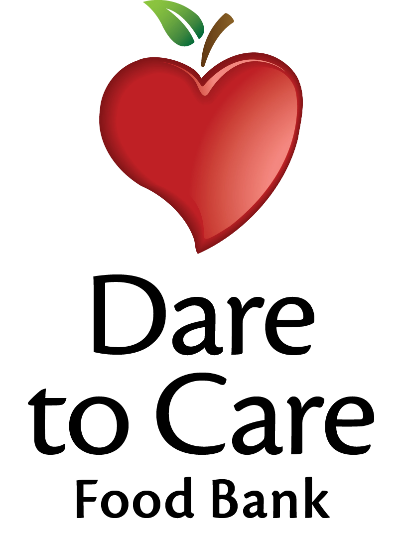 Daily Breakfast OptionsWG Assorted Cereal (1 oz.)Trix, Lucky Charms, Cinnamon Toast Crunch, Berry Krispies Cereal BarWG Assorted Snack (1 oz.)Mini Cinnamon Grahams, Animal Crackers, Strawberry Bites100% Fruit Juice (1/2 cup)Skim Milk (8 fl. oz.)